П О С Т А Н О В Л Е Н И Еот 18.12.2020   № 1391г. МайкопО внесении изменения в Порядок определения объема и предоставления субсидий социально ориентированным казачьим обществам, действующим на территории муниципального образования «Город Майкоп»В соответствии с пунктом 2 статьи 78.1 Бюджетного кодекса Российской Федерации, Федеральным законом от 05.12.2005 № 154-ФЗ              «О государственной службе российского казачества», Федеральным законом от 12.01.1996 № 7-ФЗ «О некоммерческих организациях», постановлением Правительства Российской Федерации от 18.09.2020 № 1492 «Об общих требованиях к нормативным правовым актам, муниципальным правовым актам, регулирующим предоставление субсидий, в том числе грантов в форме субсидий, юридическим лицам, индивидуальным предпринимателям, а также физическим лицам - производителям товаров, работ, услуг, и о признании утратившими силу некоторых актов Правительства Российской Федерации и отдельных положений некоторых актов Правительства Российской Федерации» и в целях реализации муниципальной программы «Поддержка казачьих обществ муниципального образования «Город Майкоп» на 2018-2023 годы», утвержденной постановлением Администрации муниципального образования «Город Майкоп» от 27.10.2017 № 1256 (в редакции постановлений Администрации муниципального образования «Город Майкоп» от 12.04.2018 № 451, от 01.11.2018 № 1318, от 02.10.2019 №1224, от 07.10.2020 №980), п о с т а н о в л я ю:1. Внести изменение в Порядок определения объема и предоставления субсидий социально ориентированным казачьим обществам, действующим на территории муниципального образования «Город Майкоп», утвержденный постановлением Администрации муниципального образования «Город Майкоп» от 24.08.2017 № 991 «Об утверждении порядка определения объема и предоставления субсидий социально ориентированным казачьим обществам, действующим на территории муниципального образования «Город Майкоп» (в редакции постановлений Администрации муниципального образования «Город Майкоп» от 19.11.2018 № 1434, от 29.12.2018 №1651, от 25.11.2020 №1229), изложив пункт 1.3 в следующей редакции: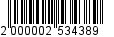 «1.3. Субсидии предоставляются казачьим обществам на безвозвратной и безвозмездной основе в пределах средств, предусмотренных в бюджете муниципального образования «Город Майкоп» на финансирование муниципальной программы «Поддержка казачьих обществ муниципального образования «Город Майкоп» на 2018-2023 годы».».2. Опубликовать настоящее постановление в газете «Майкопские новости» и разместить на официальном сайте Администрации муниципального образования «Город Майкоп».3. Постановление «О внесении изменения в Порядок определения объема и предоставления субсидий социально ориентированным казачьим обществам, действующим на территории муниципального образования «Город Майкоп» вступает в силу с 01.01.2021.Глава муниципального образования«Город Майкоп»                                                                           А.Л. ГетмановАдминистрация муниципального образования «Город Майкоп»Республики Адыгея 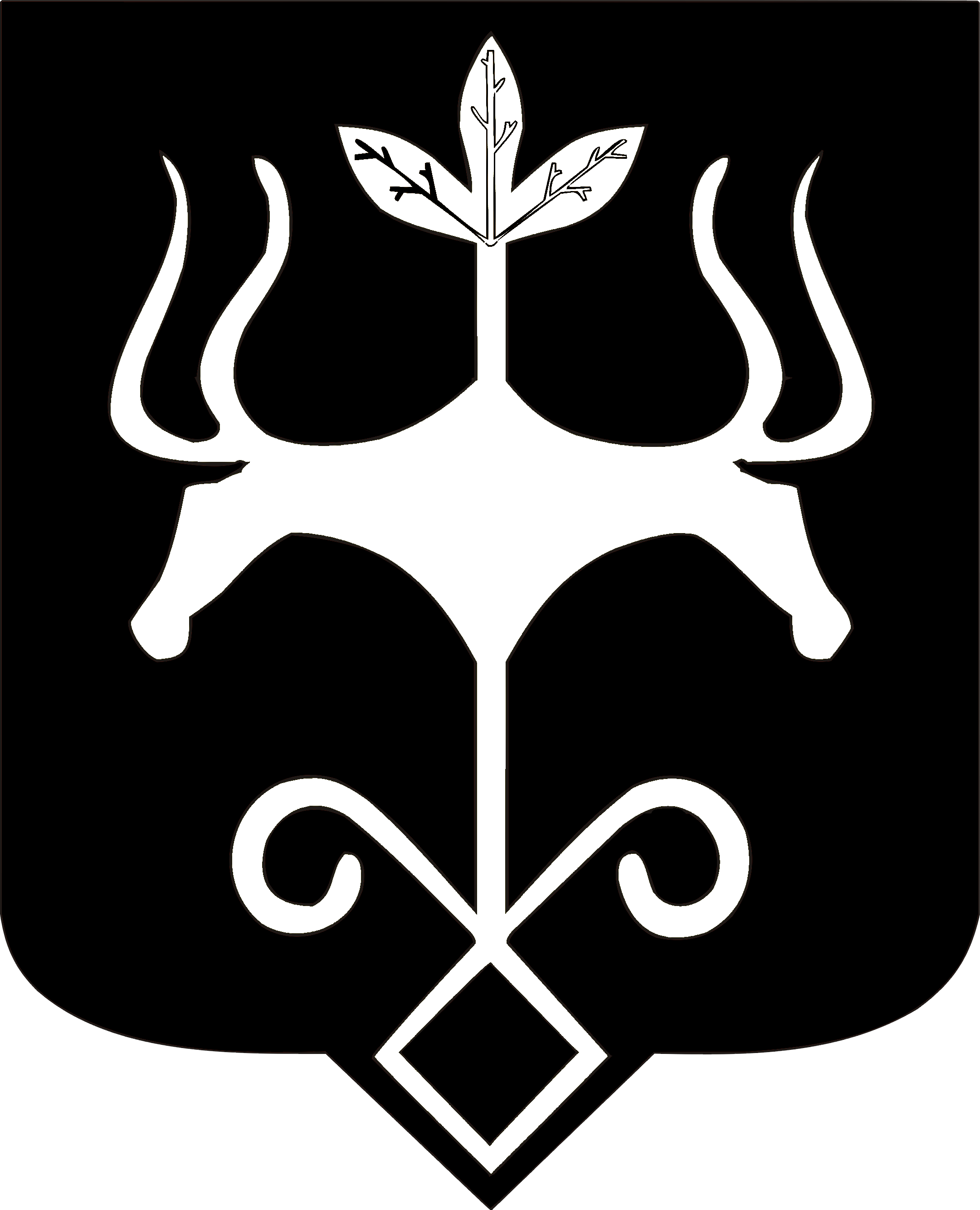 Адыгэ Республикэммуниципальнэ образованиеу 
«Къалэу Мыекъуапэ» и Администрацие